SLUŽBENA BILJEŠKADana 13.12.2019. godine održana je e-mailom 32. sjednica školskog odbora sa jednom točkom dnevnog reda: 1. Davanje suglasnosti na zapošljavanje po provedenom natječaju za učiteljicu hrvatskog jezika na određeno vrijeme.6 od 7 članova je sudjelovalo na mail sjednici i dali su svoju suglasnost, budući da su u prilogu sve suglasnosti članova odbora i evidentno je da nije bilo rasprave. KLASA: 003-06/19-01/15URBROJ: 2211/04-380-11-19-2U Konjščini, 19.12.2019.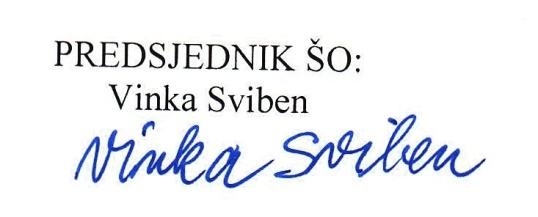 